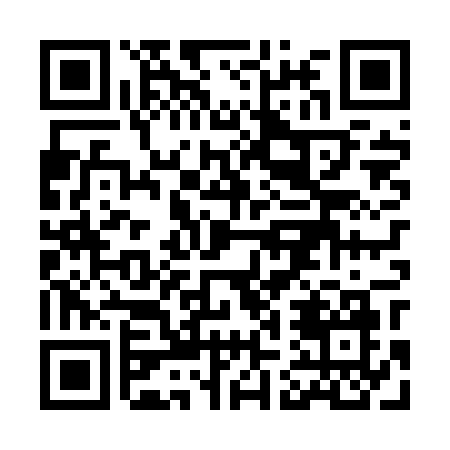 Prayer times for Slawsko Dolne, PolandSat 1 Jun 2024 - Sun 30 Jun 2024High Latitude Method: Angle Based RulePrayer Calculation Method: Muslim World LeagueAsar Calculation Method: HanafiPrayer times provided by https://www.salahtimes.comDateDayFajrSunriseDhuhrAsrMaghribIsha1Sat2:154:2912:456:209:0111:082Sun2:154:2812:456:219:0311:093Mon2:144:2812:456:229:0411:094Tue2:144:2712:466:229:0511:105Wed2:144:2612:466:239:0611:106Thu2:144:2612:466:249:0711:117Fri2:144:2512:466:249:0711:118Sat2:144:2512:466:259:0811:129Sun2:144:2412:476:259:0911:1210Mon2:144:2412:476:269:1011:1311Tue2:144:2412:476:269:1111:1312Wed2:144:2312:476:279:1111:1413Thu2:144:2312:476:279:1211:1414Fri2:144:2312:486:279:1211:1415Sat2:144:2312:486:289:1311:1516Sun2:144:2312:486:289:1311:1517Mon2:144:2312:486:289:1411:1518Tue2:144:2312:486:299:1411:1619Wed2:144:2312:496:299:1511:1620Thu2:154:2312:496:299:1511:1621Fri2:154:2312:496:299:1511:1622Sat2:154:2312:496:309:1511:1623Sun2:154:2412:506:309:1511:1724Mon2:154:2412:506:309:1511:1725Tue2:164:2512:506:309:1511:1726Wed2:164:2512:506:309:1511:1727Thu2:164:2612:506:309:1511:1728Fri2:174:2612:516:309:1511:1729Sat2:174:2712:516:309:1511:1730Sun2:174:2712:516:309:1411:17